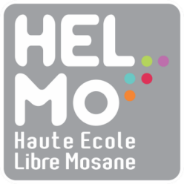 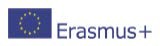 CERTIFICATE OF ARRIVALVERY IMPORTANT:to be completed and signed by the host institution at the beginning of the student mobilityName of the host Institution:  	IT IS HEREBY CERTIFIED THAT:Mr./ Mrs.:  		                                                                                                                                 From HELMo (BLIEGE37) is registered as an exchange student at our institution from:Virtual mobility: 		DD/MM/YYFace-to-face mobility: 	DD/MM/YYBlended mobility: 		DD/MM/YYLOCATION VIRTUAL MOBILITY	 home country	 partner countryIn the Department(s)/Faculty of: _ 	Name of the signatory:   	                                                                                      Function:  	* In no case the date of issue of this certificate can be previous to the date of incorporation of the student at the host institution.This certificate must be sent by the student, at the beginning of his/her stay, to: Cette attestation doit être envoyée par l’étudiant.e au debut de son séjour à Bureau des Relations Internationales de HELMom.habay@helmo.be – Manon Habay ouj.guiot@helmo.be – Julie GuiotDateStamp and Signature